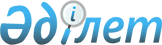 О внесении изменения в решение маслихата от 29 апреля 2014 года № 230 "Об утверждении Правил проведения раздельных сходов местного сообщества и количественного состава представителей жителей сел для участия в сходе местного сообщества Бурлинского сельского округа Карабалыкского района Костанайской области"
					
			Утративший силу
			
			
		
					Решение маслихата Карабалыкского района Костанайской области от 22 декабря 2016 года № 100. Зарегистрировано Департаментом юстиции Костанайской области 27 января 2017 года № 6816. Утратило силу решением маслихата Карабалыкского района Костанайской области от 4 марта 2022 года № 104
      Сноска. Утратило силу решением маслихата Карабалыкского района Костанайской области от 04.03.2022 № 104 (вводится в действие по истечении десяти календарных дней после дня его первого официального опубликования).
      В соответствии с пунктом 6 статьи 39-3 Закона Республики Казахстан от 23 января 2001 года "О местном государственном управлении и самоуправлении в Республике Казахстан", Карабалыкский районный маслихат РЕШИЛ:
      1. Внести в решение Карабалыкского районного маслихата от 29 апреля 2014 года № 230 "Об утверждении Правил проведения раздельных сходов местного сообщества и количественного состава представителей жителей сел для участия в сходе местного сообщества Бурлинского сельского округа Карабалыкского района Костанайской области" (зарегистрировано в Реестре государственной регистрации нормативных правовых актов № 4759, опубликовано 29 мая 2014 года в районной газете "Айна") следующие изменения:
      пункт 8 указанного решения изложить в новой редакции:
      "8. Кандидатуры представителей жителей сел Бурлинского сельского округа для участия в сходе местного сообщества выдвигаются участниками раздельного схода в соответствии с количественным составом, утвержденным Карабалыкским районным маслихатом.
      Количество представителей жителей для участия в сходе местного сообщества определяется на основе принципа равного представительства.";
      приложение к указанному решению изложить в новой редакции согласно приложению к настоящему решению.
      2. Настоящее решение вводится в действие по истечении десяти календарных дней после дня его первого официального опубликования.
      СОГЛАСОВАНО
      Аким Бурлинского сельского
      округа Карабалыкского района
      _______________ А. Жиеналин Количественный состав представителей жителей сел для участия в сходе местного сообщества Бурлинского сельского округа Карабалыкского района Костанайской области
					© 2012. РГП на ПХВ «Институт законодательства и правовой информации Республики Казахстан» Министерства юстиции Республики Казахстан
				
      Председательчетвертой сессии

С. Лысоченко

      Секретарьрайонного маслихата

А. Тюлюбаев
Приложение
к решению маслихата
от 22 декабря 2016 года № 100Приложение
к решению маслихата
от 29 апреля 2014 года № 230
Наименование населенного пункта
Количество представителей жителей сел Бурлинского сельского округа Карабалыкского района Костанайской области (человек)
Для жителей села Бурли Бурлинского сельского округа Карабалыкского района Костанайской области
20
Для жителей села Песчаное Бурлинского сельского округа Карабалыкского района Костанайской области
1
Для жителей села Тасты-Узек Бурлинского сельского округа Карабалыкского района Костанайской области
2